Анкета кандидата на вакансию: _______________________________________________________________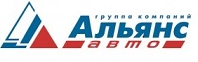 Образование:               Высшее                Среднее проф.                 Начальное проф. Дополнительное образование___________________________________________________________Опыт работы (укажите три предыдущих места работы, начиная с последнего)Профессиональные навыки (укажите чем Вам приходилось заниматься, Ваши знания и умения)Знание ПК:             пользователь                  опытный пользователь             программист Какими компьютерными программами Вы владеете:Какими иностранными языками Вы владеете (укажите язык и степень владения):Работали ли вы в государственным или муниципальным служащим последние 2 года (да/нет)?Имеются ли у Вас какие-либо ограничения по здоровью (в том числе легкий труд в связи с инвалидностью или беременностью)?Только для женщин: планируете ли вы беременность в течение ближайших трех лет?____________________Откуда Вы узнали о вакансии?___________________________________________________________Какой минимальный доход Вы хотели бы получать?_________________________________________Что для Вас имеет большую важность. Расставьте приоритеты в порядке возрастания значимости для Вас от 1 до 10, где 1 будет минимальным значением, а 10 – максимальным.Какими личными и деловыми качествами Вы обладаете?Назовите людей (коллеги, руководители), которые могли бы дать Вам рекомендацииИмеете ли знакомых (друзей, родственников) работающих в ГК «Альянс-Авто»_____________________Какие дополнительные источники доходов Вы имеете__________________________________________Имеете ли какие-либо финансовые обязательства______________________________________________Привлекались ли к уголовной ответственности________________________________________________Привлекались ли к административной ответственности________________________________________Состоите ли Вы на учете у врачей психолога или нарколога_____________________________________Имеете ли Вы водительское  удостоверение_________категория____________вод. стаж____________Имеете ли Вы личный автомобиль__________ Модель_________________Гос.номер_______________Когда Вы сможете приступить к работе_______________________________________________________В соответствии с Трудовым кодексом Российской Федерации, Федеральным законом от 27 июля 2006 г. N 152-ФЗ «О персональных данных» своей волей и в своем интересе я выражаю ООО «Альянс-Авто», зарегистрированному по адресу: 428022, Чувашская Республика, Чебоксары г, Марпосадское ш,3,Д, и организациям, находящимся под управлением ООО «Альянс-Авто» в целях рассмотрения моей кандидатуры на должность и дальнейшего сотрудничества со мной в случае моего трудоустройства, согласие на обработку, предполагающую сбор (непосредственно от меня (кандидата), от третьих лиц, путем направления запросов в органы государственной власти, органы местного самоуправления, из иных общедоступных информационных ресурсов, из архивов), запись, систематизацию, накопление, хранение, уточнение (обновление, изменение), извлечение, использование, передачу (предоставление, доступ), обезличивание, блокирование, удаление и уничтожение моих персональных данных, включающих персональные данные, указанные в настоящей анкете кандидата и резюме (при наличии резюме прикрепляемого к настоящей анкете кандидата). Я уведомлен(а) и согласен (согласна), что:- обработка моих персональных данных осуществляется как с использованием средств автоматизации так и без использования таких средств;- настоящее согласие вступает в силу со дня его подписания и действует до момента заключения трудового договора или получения извещения (уведомления) об отказе в приеме на работу;- вправе отозвать согласие на обработку моих персональных данных в любое время путём подачи в ООО «Альянс-Авто» письменного заявления;- в случае отказа в приеме на работу персональные данные, предоставленные мной, должны быть уничтожены ООО «Альянс-авто» в течение 30 дней.Подписывая настоящее согласие, я подтверждаю, что ознакомлен (а) с положениями Федерального закона от 27.07.2006 № 152-ФЗ «О персональных данных», права и обязанности в области защиты персональных данных мне разъяснены.Анкета кандидата рассматривается в течение 30 календарных дней, по истечению указанного периода Анкета кандидата уничтожается.Фамилия, Имя, ОтчествоФамилия, Имя, ОтчествоФамилия, Имя, ОтчествоФамилия, Имя, ОтчествоФамилия, Имя, ОтчествоФамилия, Имя, ОтчествоФамилия, Имя, ОтчествоФамилия, Имя, ОтчествоФамилия, Имя, ОтчествоФамилия, Имя, ОтчествоФамилия, Имя, ОтчествоЕсли меняли фамилию укажите предыдущую и причину измененийЕсли меняли фамилию укажите предыдущую и причину измененийЕсли меняли фамилию укажите предыдущую и причину измененийЕсли меняли фамилию укажите предыдущую и причину измененийЕсли меняли фамилию укажите предыдущую и причину измененийЕсли меняли фамилию укажите предыдущую и причину измененийЕсли меняли фамилию укажите предыдущую и причину измененийЕсли меняли фамилию укажите предыдущую и причину измененийЕсли меняли фамилию укажите предыдущую и причину измененийЕсли меняли фамилию укажите предыдущую и причину измененийЕсли меняли фамилию укажите предыдущую и причину измененийЧисло, месяц и год рожденияЧисло, месяц и год рожденияЧисло, месяц и год рожденияЧисло, месяц и год рожденияЧисло, месяц и год рожденияЧисло, месяц и год рожденияЧисло, месяц и год рожденияЧисло, месяц и год рожденияПолных летПолных летПолных летПолных летПолных летМесто рожденияМесто рожденияМесто рожденияМесто рожденияНациональностьНациональностьНациональностьНациональностьНациональностьГражданствоГражданствоГражданствоПаспорт серияПаспорт серияномерномерномерномеркогда выданкогда выданкогда выданкогда выданкем выданкем выданкем выданИННИННИННИННАдрес по пропискеАдрес по пропискеАдрес по пропискеАдрес по пропискеАдрес по пропискеФактический адрес проживанияФактический адрес проживанияФактический адрес проживанияФактический адрес проживанияФактический адрес проживанияФактический адрес проживанияФактический адрес проживанияФактический адрес проживанияФактический адрес проживанияФактический адрес проживанияКонтактные телефоны (моб, дом)Контактные телефоны (моб, дом)Контактные телефоны (моб, дом)Контактные телефоны (моб, дом)Контактные телефоны (моб, дом)Контактные телефоны (моб, дом)Контактные телефоны (моб, дом)Контактные телефоны (моб, дом)Контактные телефоны (моб, дом)Контактные телефоны (моб, дом)Контактные телефоны (моб, дом)e-maile-mailОтношение к воинской обязанности (звание, дата службы)Отношение к воинской обязанности (звание, дата службы)Отношение к воинской обязанности (звание, дата службы)Отношение к воинской обязанности (звание, дата службы)Отношение к воинской обязанности (звание, дата службы)Отношение к воинской обязанности (звание, дата службы)Отношение к воинской обязанности (звание, дата службы)Отношение к воинской обязанности (звание, дата службы)Отношение к воинской обязанности (звание, дата службы)Отношение к воинской обязанности (звание, дата службы)Отношение к воинской обязанности (звание, дата службы)Отношение к воинской обязанности (звание, дата службы)Семейное положениеСемейное положениеСемейное положениеСемейное положениеСемейное положениеСемейное положениеСемейное положениеСемейное положениеСемейное положениеФИО супруга (ги)ФИО супруга (ги)ФИО супруга (ги)ФИО супруга (ги)ФИО супруга (ги)ФИО супруга (ги)Дата рожденияДата рожденияДата рожденияДата рождениярод занятийрод занятийрод занятийрод занятийрод занятийрод занятийДети (кол-во, возраст)Дети (кол-во, возраст)Дети (кол-во, возраст)Дети (кол-во, возраст)Дети (кол-во, возраст)Дети (кол-во, возраст)Дети (кол-во, возраст)ФИО материФИО материДата рожденияДата рожденияДата рожденияДата рождениярод занятийФИО отцаФИО отцаДата рожденияДата рожденияДата рожденияДата рождениярод занятийГод поступленияГод окончанияНазвание учебного заведения, факультетСпециальность по дипломуМесяц, год приемаМесяц, год увольненияНаименование организации, городДолжностьУровень зарплатыПричина увольненияПричина увольненияПричина увольненияПричина увольненияПричина увольненияПричина увольненияУкажите должность и структуру на момент увольнения:ДеньгиСтабильность Карьерный ростСамостоятельностьБлизость к домуНовый опыт и знанияГрафик работыДружелюбный коллективКорпоративная культураКорпоративное обучениеФИО рекомендателяОрганизация, должностьКонт. телефон_____________________________201__Личная подпись                    Дата